Membership Application FormBusiness/Organization  Address			              City/State/ZipWebsite				Facebook PageContact PersonPhone				E-mail 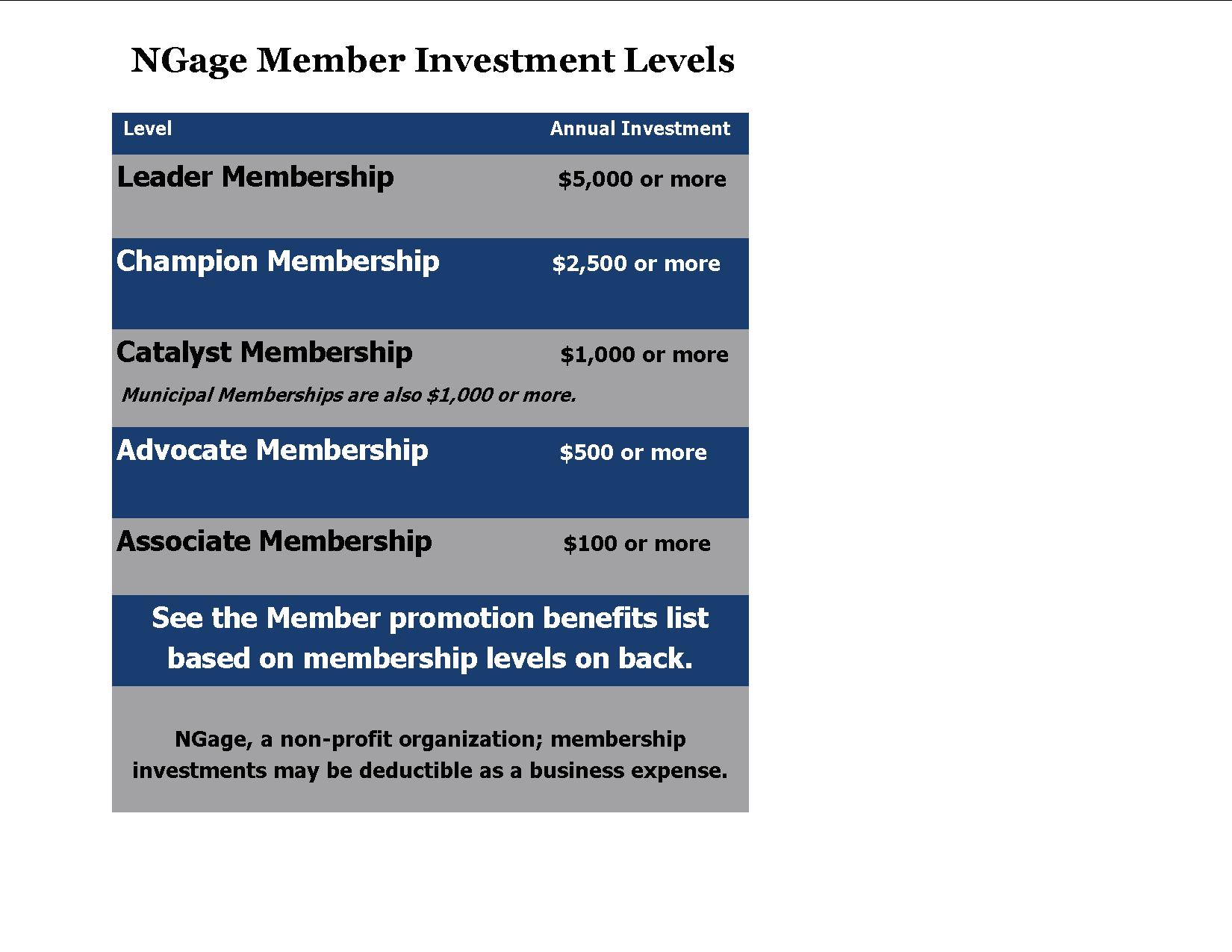 Upon payment of said amount, the individual or entity listed below shall be a member in good standing of NGage with the rights and obligations provided herein and in the Bylaws. For so long as the private entities are members in good standing of NGage ($1,000 membership level and above), each such entity shall be entitled to voting privileges at the NGage annual meeting.   You’ll be notified on the anniversary of your membership for renewal purposes.(See back for more details on Membership Levels)*Business Profile: Description of Business and Contact Person’s Name and Contact Information The business profile information can be emailed to glennism@ngagegroup.org Business Description: ________________________________________________________________________________________________________________________________________________________________________________________________________________________________________________________________________________Contact Person’s Name: _____________________________Phone Number: ____________________________________     Email: ____________________________________________LevelAnnual InvestmentDirect Member BenefitsLeader Membership$5,000.00Voting RightsLogo and Link on WebsiteFeatured Business Business Profile*VideoUp to 5 pictures 3 quick linksFacebook link Champion Membership$2,500.00Voting RightsLogo and Link on WebsiteFeatured Business Business Profile* Video Up to 3 pictures 1 quick link Facebook link Catalyst Membership$1,000.00Voting Rights Logo and Link on WebsiteFeatured Business Business Profile*Two picture Facebook link Advocate Membership$500.00Logo and Link on Website Business Profile*Facebook link  Associate Membership$100.00 Logo and Link on Website Business Profile* 